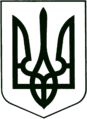 УКРАЇНА
МОГИЛІВ-ПОДІЛЬСЬКА МІСЬКА РАДА
ВІННИЦЬКОЇ ОБЛАСТІВИКОНАВЧИЙ КОМІТЕТ                                                           РІШЕННЯ №403Від 30.12.2021р.                                              м. Могилів-ПодільськийПро передачу на баланс Могилів-Подільського міськогокомунального підприємства «Житловокомунгосп» нерухомого майнакомунальної власності Могилів-Подільської міської територіальної громади Могилів-Подільського району Вінницької області         Керуючись ст.ст.29, 59 Закону України «Про місцеве самоврядування в Україні», рішенням 9 сесії Могилів-Подільської міської ради 8 скликання від 30.06.2021 року №309 «Про делегування повноважень щодо управління майном комунальної власності Могилів-Подільської міської територіальної громади», відповідно до рішення 7 сесії Могилів-Подільської міської ради 8 скликання від 12.05.2021 року №233 «Про затвердження Передавальних актів сільських рад, що припиняються в результаті реорганізації шляхом приєднання до Могилів-Подільської міської ради Вінницької області», в зв’язку з не використанням в освітньому процесі, з метою більш ефективного та якісного управління комунальним майном, -виконком міської ради ВИРІШИВ:  1. Передати безоплатно з балансу управління освіти Могилів-Подільської міської ради на баланс Могилів-Подільського міського комунального підприємства «Житловокомунгосп» нерухоме майно комунальної власності Могилів-Подільської міської територіальної громади Могилів-Подільського району Вінницької області за адресою:- Могилів-Подільський район, с. Слобода-Шлишковецька, вул. Центральна, 21,   згідно з додатком 1. 2. Створити комісію з приймання-передачі нерухомого майна комунальної власності Могилів-Подільської міської територіальної громади Могилів-Подільського району Вінницької області згідно з додатком 2.3. Комісії вжити всіх необхідних заходів з приймання-передачі зазначеного майна згідно чинного законодавства України.4. Контроль за виконанням цього рішення покласти на заступника міського голови з питань діяльності виконавчих органів Слободянюка М.В..       Міський голова		                                      Геннадій ГЛУХМАНЮК                                                                                                             Додаток 1                                                                                                    до рішення виконавчого                                                                                                   комітету міської ради                                                                                                    від 30.12.2021 року №403Нерухоме майно комунальної власності Могилів - Подільської міської територіальної громади Могилів - Подільського району Вінницької області, що передається на баланс Могилів-Подільського міського комунального підприємства «Житловокомунгосп»                                 Керуючий справами виконкому                                                                                           Володимир ВЕРБОВИЙ                                                                                                                         Додаток 2                до рішення виконавчого               комітету міської ради                                                                                             від 30.12.2021 року №403Склад комісії з  приймання-передачі нерухомого майна комунальної власності Могилів-Подільської міської територіальної громади Могилів-Подільського району Вінницької області, що передається на баланс Могилів-Подільського міського комунального підприємства «Житловокомунгосп»     Голова комісії:Керуючий справами виконкому                                      Володимир ВЕРБОВИЙ№з/пНайменування, опис об’єкту АдресаРік побудовиЗагальна площа, кв.мБалансова вартість,(грн)Залишкова вартість на15.12.2021р.1.Будинок вчителівМогилів-Подільський район, с. Слобода - Шлишковецька,вул. Центральна, 211975р.1173,30СлободянюкМихайло ВасильовичЗаступник голови комісії:- заступник міського голови з   питань діяльності виконавчих   органів.Кучерук Олексій Григорович- начальник управління освіти   Могилів-Подільської міської ради.Секретар комісії:Ковальчук Людмила Миколаївна Члени комісії:- головний бухгалтер управління   освіти Могилів-Подільської   міської ради.Гаврильченко Геннадій Миколайович- директор Могилів-Подільського   міського комунального   підприємства   «Житловокомунгосп»;Яцентюк Юлія Петрівна- головний бухгалтер Могилів-  Подільського міського   комунального підприємства   «Житловокомунгосп».